OBRAZEC ZA ODDAJO PREDLOGA PROJEKTAPodatki o projektu:Obkrožite zaporedno številko območja (krajevne skupnosti), kjer naj se projekt izvede (obkrožite le eno):Kromberk – Loke, Nova Gorica, Rožna Dolina, SolkanČepovan, Lokve – Lazna, Ravnica, TrnovoBanjšice, Grgar, Grgarske Ravne – Bate, LokovecBranik, Dornberk, Gradišče, PrvačinaOsek – Vitovlje, Ozeljan – Šmihel, ŠempasPodatki o predlagateljici/predlagatelju:Predlagateljica/predlagatelj soglašam, da se podan predlog lahko obravnava v sklopu izbire predlogov projektov ODLOČAMO SKUPAJ, participativnem proračunu Mestne občine Nova Gorica 2020-2022, in da me Mestna občina Nova Gorica lahko kontaktira zaradi obdelave predloga.Predlagateljica/predlagatelj izjavljam, da sem v letu 2020 dopolnil(a) najmanj 15. leto starosti.Predlagateljica/predlagatelj soglašam, da se moje ime in priimek pojavita ob objavi predloga:  DA / NE  (ustrezno obkrožiti)Merila za oddajo predloga projekta in uvrstitev na glasovanje:prispeva k uresničevanju javnega interesa na območju Mestne občine Nova Gorica;je finančno ovrednoten do 20.000 EUR (z vključenim DDV-jem);pri investicijah, ki pomenijo trajni poseg v nepremičnino, da je tak poseg omogočen z veljavnimi prostorskimi predpisi;ni uvrščen v načrt vlaganj (proračun ali načrt razvojnih programov) Mestne občine Nova Gorica ali posamezne krajevne skupnosti znotraj Mestne občine Nova Gorica;ne predvideva kompleksnejših investicij v javno infrastrukturo (kjer je potrebno urejati dve ali več kategorij javne infrastrukture istočasno, kot na primer javno razsvetljavo, odvodnjavanje, cesto, vodovod, kanalizacija);bo izveden bo na območju Mestne občine Nova Gorica in je umeščen v enega od 5 območij občine: Območje 1)	Kromberk – Loke, Nova Gorica, Rožna Dolina in Solkan;Območje 2)	Čepovan, Lokve – Lazna, Ravnica in Trnovo; Območje 3)	Banjšice, Grgar, Grgarske Ravne – Bate in Lokovec; Območje 4)	Branik, Dornberk, Gradišče in Prvačina;Območje 5)	Osek – Vitovlje, Ozeljan – Šmihel in Šempas.Predlagateljica ali predlagatelj mora v letu 2020 dopolniti 15 (ali več) let starosti in imeti stalno prebivališče na območju Mestne občine Nova Gorica.Dodatna pojasnila lahko pridobite na sedežu Mestne občine Nova Gorica v času uradnih ur osebno ali telefonsko (05 335 0 111), po e-pošti odlocamo-skupaj@nova-gorica.si, na spletni strani odlocamo-skupaj.nova-gorica.si oziroma pri vodstvih vaše krajevne skupnosti.Rok za oddajo predlogov je 18.12.2020!(sprejeto osebno na sedežu Mestne občine Nova Gorica, Trg Edvarda Kardelja 1, 5000 Nova Gorica, po pošti s pripisom »Odločamo skupaj« ali po e-pošti na naslov odlocamo-skupaj@nova-gorica.si)ODLOČAMO SKUPAJ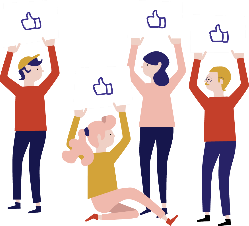 Participativni proračun Mestne občine Nova gorica2020-2022